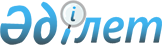 Об утверждении перечня предприятий, организаций и учреждений города Балхаш, в которых будут проводиться общественные работы в 2011 году
					
			Утративший силу
			
			
		
					Постановление акимата города Балхаша Карагандинской области от 24 декабря 2010 года N 45/30. Зарегистрировано Управлением юстиции города Балхаша Карагандинской области 14 января 2011 года N 8-4-211. Прекращено действие по истечении срока, на который постановление было принято (письмо акима города Балхаш Карагандинской области от 3 февраля 2015 года N 4-16/185)      Сноска. Прекращено действие по истечении срока, на который постановление было принято (письмо акима города Балхаш Карагандинской области от 03.02.2015 N 4-16/185).

      Руководствуясь Законом Республики Казахстан "О местном государственном управлении и самоуправлении в Республике Казахстан" от 23 января 2001 года и Законом Республики Казахстан "О занятости населения" от 23 января 2001 года, в соответствии с Правилами организации и финансирования общественных работ, утвержденными Постановлением Правительства Республики Казахстан "О мерах по реализации Закона Республики Казахстан от 23 января 2001 года "О занятости населения" от 19 июня 2001 года N 836, в целях повышения эффективности организации общественных работ, для обеспечения временной занятостью и получения дохода безработными, преодоления бедности, сокращения масштабов и уровня безработицы, акимат города Балхаша ПОСТАНОВЛЯЕТ:



      1. Утвердить прилагаемый перечень предприятий, организаций и учреждений города Балхаш, в которых будут проводиться общественные работы в 2011 году.



      2. Государственному учреждению (далее ГУ) "Отдел занятости и социальных программ города Балхаш" (Адамова К.К.):

      1) заключить договора на проведение общественных работ с предприятиями, организациями и учреждениями города, согласно утвержденного перечня, с указанием видов и конкретных условий общественных работ, источников финансирования и размера оплаты труда безработных, направленных на общественные работы;

      2) осуществлять направление безработных на общественные работы в соответствии с утвержденным перечнем в пределах средств, предусмотренных в бюджете города на 2011 год;

      3) оплату труда безработных, направленных на общественные работы, производить путем зачисления на лицевые счета безработных в банках второго уровня;

      4) оплату труда безработных, направленных на общественные работы производить в размере полутора минимальной заработной платы.



      3. ГУ "Отдел финансов города Балхаш" (Томпиева Ж.К.) осуществлять финансирование общественных работ в соответствии с утвержденным бюджетом.



      4. Признать утратившим силу постановление акимата города Балхаш от 24 декабря 2009 года N 51/06 "Об утверждении перечня предприятий и учреждений города Балхаша, в которых будут проводиться общественные работы в 2010 году" (регистрационный номер в реестре государственной регистрации нормативных правовых актов N 8-4-162, опубликован в газетах "Балқаш өңірі" N 7-8 (11521), "Северное Прибалхашье" N 7 (555) от 20 января 2010 года, постановление акимата города Балхаша N 11/01 от 25 марта 2010 года "О внесении изменений в постановление акимата города Балхаша N 51/06 от 24 декабря 2009 года "Об утверждении перечня предприятий и учреждений города Балхаш, в которых будут проводиться общественные работы в 2010 году" (регистрационный номер в реестре государственной регистрации нормативных правовых актов N 8-4-182, опубликован в газетах "Балқаш өңірі" N 56 (11569), "Северное Прибалхашье" N 51 (599) от 5 мая 2010 года.



      5. Контроль за исполнением данного постановления возложить на заместителя акима города Балхаш Тукбаеву Людмилу Мурзахметовну.



      6. Данное постановление распространяется на правоотношения, возникшие с 1 января 2011 года.



      7. Настоящее постановление вводится в действие после его первого официального опубликования.      Аким города Балхаша                        К. Тейлянов

Приложение к постановлению

акимата города Балхаша

от 24 декабря 2010 года N 45/30 

Перечень предприятий, организации и учреждений города Балхаш, в которых будут проводиться общественные работы в 2011 году      Сноска. Приложение в редакции постановления акимата города Балхаша Карагандинской области от 19.05.2011 N 20/16 (вводится в действие после его первого официального опубликования).
					© 2012. РГП на ПХВ «Институт законодательства и правовой информации Республики Казахстан» Министерства юстиции Республики Казахстан
				NНаименование предприятий, организации и учрежденийКоличество человек в годВиды работ12341Государственное учреждение (далее ГУ) "Аппарат акима города Балхаша"32Разноска документов2ГУ "Аппарат акима поселка Конырат города Балхаш"48Благоустройство, озеленение и санитарная очистка поселка3ГУ "Аппарат акима поселка Гулшат города Балхаш"5Сельскохозяйственные работы4ГУ "Аппарат акима поселка Гулшат города Балхаш"40Благоустройство, озеленение и санитарная очистка поселка5ГУ "Аппарат акима поселка Саяк города Балхаш"28Благоустройство, озеленение и санитарная очистка поселка6ГУ "Аппарат маслихата города Балхаш"4Помощь в оформлении протоколов сессий и постоянных комиссий в подготовке документов к сдаче в архив7ГУ "Отдел земельных отношений города Балхаш"8Работа по подготовке реестров, уведомлений, обработка документов8ГУ "Отдел занятости и социальных программ города Балхаш"28Помощь в составлении актов обследования жилищно-бытовых условий, обработка документов по реализации антикризисных мероприятий по недопущению роста безработицы, подворовый обход с целью выявления граждан, имеющих право на социальные выплаты9ГУ "Отдел строительства, архитектуры и градостроительства города Балхаш"12Обработка документов, ведение делопроизводства, инвентаризация гаражных и дачных массивов10ГУ "Отдел жилищно-коммунального хозяйства, пассажирского транспорта и автомобильных дорог города Балхаша"28Диспетчерская работа, регистрация документов в жилищной комиссии11ГУ "Отдел внутренней политики города Балхаша"12Обработка документов, работа с архивными документами12ГУ "Отдел культуры и развития языков города Балхаш"20Помощь в проведении культурно-массовых мероприятий13ГУ "Отдел образования, физической культуры и спорта города Балхаша" в том числе общеобразовательные школы города76Помощь в проведении мероприятий, общественный воспитатель14ГУ "Отдел бюджетного планирования и экономики города Балхаша"4Оказание содействия в работе, обработка документов15ГУ "Отдел предпринимательства города Балхаш"8Обработка документов по реализации антикризисной программы16ГУ "Отдел сельского хозяйства и ветеринарии города Балхаш"8Учет и регистрация движения сельскохозяйственных животных, свод информации17ГУ "Балхашская городская территориальная инспекция Комитета государственной инспекции в Агропромышленном комплексе Министерства сельского хозяйства Республики Казахстан"4Обработка документов18ГУ "Управление государственного санитарно-эпидемиологического надзора по городу Балхаш"4Санитарная очистка19ГУ "Балхашское городское управление казначейства Департамента казначейства по Карагандинской области Комитет казначейства Министерства финансов Республики Казахстан"8Оказание содействия в работе, обработка документов20ГУ "Отдел статистики города Балхаш"12Обработка и регистрация документов, работа интервьюера по переписи21ГУ "Налоговое управление по городу Балхаш"40Разноска извещений по уплате налогов, сбор недоимки22ГУ "Управление юстиции города Балхаша"50Раскладка формуляров, работа по обработке документов23Филиал города Балхаша ГУ "Центр обслуживания населения Карагандинской области"4Вспомогательная работа, обработка документов24ГУ "Объединенный отдел по делам обороны города Балхаш Карагандинской области"39Рассылка повесток призыва и приписки в Вооруженные Силы Республики Казахстан25ГУ "Государственный архив города Балхаш"8Работа с архивными документами, реставрация архивных дел26ГУ "Балхашский городской суд"32Вспомогательная работа, работа с архивными документами, обработка документов27Балхашский территориальный отдел судебных исполнителей Департамента по исполнению судебных актов Карагандинской области52Разноска извещений по исполнительным инстанциям28ГУ "Специализированный административный суд города Балхаш"32Разноска извещений, уведомлений29ГУ "Департамент уголовно-исполнительной системы по Карагандинской области"8Рассылка повесток, работа с архивными документами30ГУ "Отдел внутренних дел города Балхаша Департамента внутренних дел Карагандинской области"126Вспомогательная работа, оказание содействия в работе группы по делам несовершеннолетних, подшивка номенклатурных дел, заполнение журналов, разноска входящих и исходящих документов31Прокуратура города Балхаша12Обработка и регистрация документов32Межрайонный отдел финансовой полиции по Балхашскому региону4Оказание содействия в работе, обработка документов33Коммунальное государственное предприятие "Городское коммунальное хозяйство"40Вспомогательная работа по захоронению твердых бытовых отходов34Коммунальное государственное казенное предприятие (далее КГКП) "Дворец школьников" акимата города Балхаш отдела образования, физической культуры и спорта города Балхаш4Помощь в проведении культурно-массовых мероприятий35КГКП "Городской спортивный клуб "Жекпе-жек"4Оказание содействия в работе, обработка документов36КГКП "Врачебная амбулатория поселка Конырат"12Диспетчерская работа37КГКП "Центр крови города Балхаш"4Оказание содействия в работе, обработка документов38КГКП "Центральная больница города Балхаш"8Оказание содействия в работе, обработка документов39КГКП "Поликлиника N 1 города Балхаша"4Оказание содействия в работе, курьерская работа40КГКП "Детское дошкольное учреждение "Ер Төстік"4Оказание содействия в работе, обработка документов41Карагандинский областной филиал Республиканского государственного казенного предприятия "Государственный центр по выплате пенсии Министерства труда и социальной защиты населения Республики Казахстан"12Реставрация архивных дел, разноска приглашений получателям пособий и пенсий, выборка и расстановка дел42Балхаш-Алакольская бассейновая инспекция по регулированию использования и охране водных ресурсов Комитета по водным ресурсам Министерства сельского хозяйства Республики Казахстан4Вспомогательная работа, работа с архивными документами, обработка документов43ГУ "Департамент по контролю и социальной защите по Карагандинской области"4Рассылка и обработка документов44Карагандинский областной филиал Республиканского государственного предприятия "Казахавтодор"32Помощь в санитарной очистке и благоустройство дорог республиканского значения45Балхашский городской филиал общественного объединения "Организация ветеранов Республики Казахстан"4Оказание содействия в работе, обработка документов46Общественное объединение "Балхашское городское общество инвалидов"68Социальные работники, санитарная обработка по хозяйственной частиВсего1000